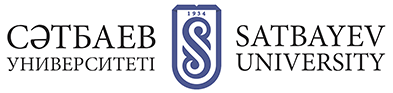 APPLICATION FORMFOR REGISTRATION FOR PARTICIPATION IN THE CONFERENCE "DEVELOPMENT OF THE MINING AND METALLURGICAL COMPLEX OF KAZAKHSTAN FOR THE IMPLEMENTATION OF THE STATE INVESTMENT PROJECT" Surname, name, patronymic;Section name:		Title of the report:	Surname, name, patronymic of the co-authors of the report:	Place of work (full name of organization, university, department):	Job title:	Academic degree and academic title:	Address (with zip code)	Contact phone number +7 (727)	E-mail:	Participation form:Oral report at the plenary session, publication of the report in the collectionOral presentation in sections, publication of the report in the collectionPublication of the reportHotel bookingThe time limit for speaking at the plenary session is 15 minutes;sections - 10 minutes.